CASCADE VOLCANOES CHAPTER MEETING AGENDA          JANUARY 19, 2021              6:30 PM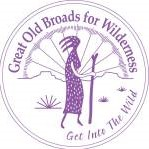 Join Zoom Meetinghttps://us02web.zoom.us/j/87900118419?pwd=ZTMrVytjd3lydVFockdWS3JVRW04UT09Meeting ID: 879 0011 8419Passcode: 613920One tap mobile+12532158782,,87900118419#,,,,*613920# US (Tacoma) Welcome Members and Guests				LaurieGuest Speaker Teryn Kilgore,Volunteer and Hike Coordinator“The Venture Out Project Greater Seattle Area”  	Barb ADVOCACY   Oregon Forest Issues:   Post Fire Salvage Logging    DarleneLSRD  Kayak Rally May 1st					MickyPumice Plain							SusanRoadless Rule Legislation					SusanChehalis Alliance							LaurieIV.   STEWARDSHIP  Solitude Monitoring						LaurieCES Chehalis Tree Planting Jan 23			LaurieOther?V.   EDUCATION Public Interest Environmental Law Conference 		Micky March 6.   Sign up at PIELC.org  WALTZ Training								BarbVI.  FUN  National Broadwalks							LaurieCampout									LaurieMarch Kayak Outing with Lee First					Laurie